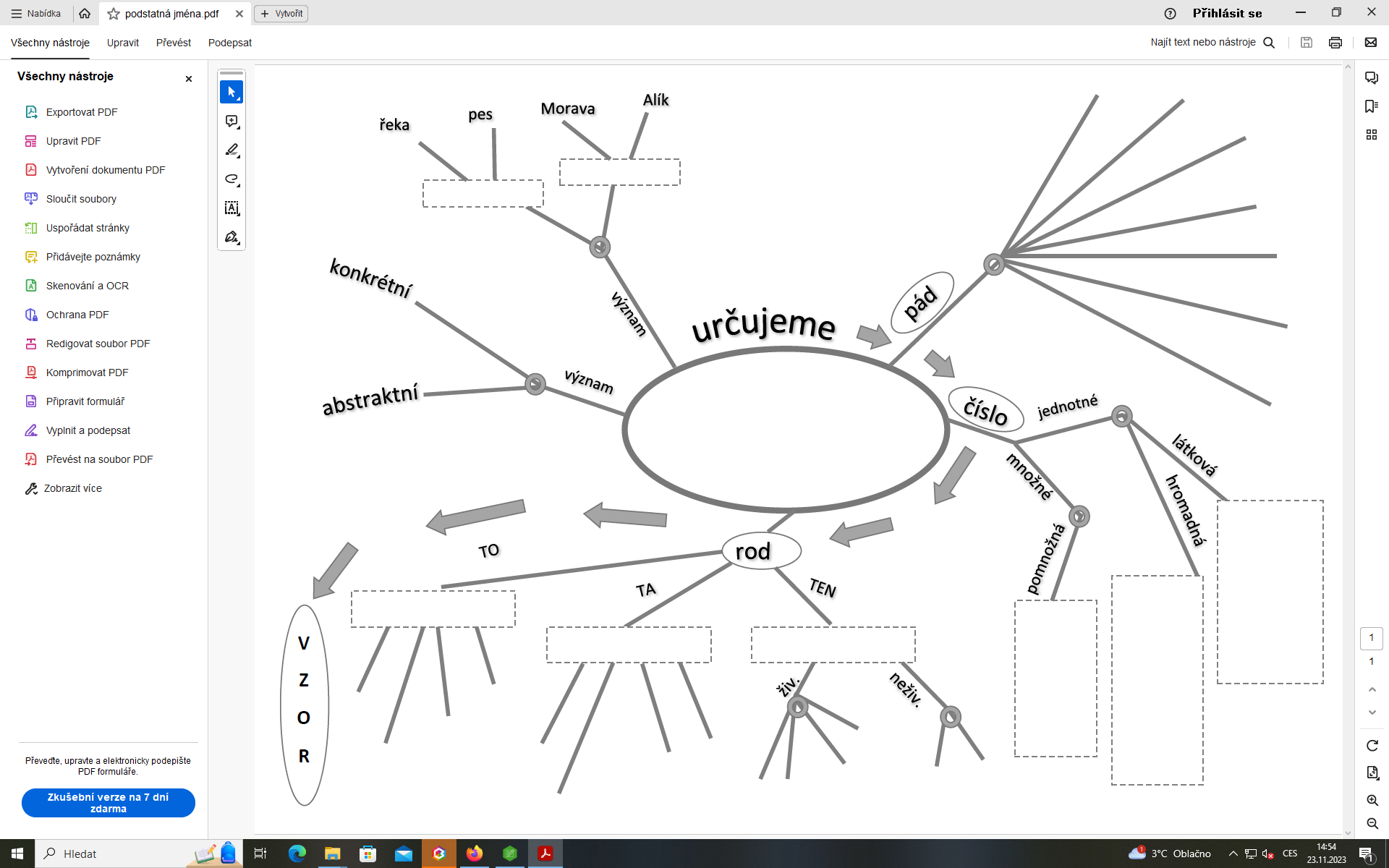 Řešení: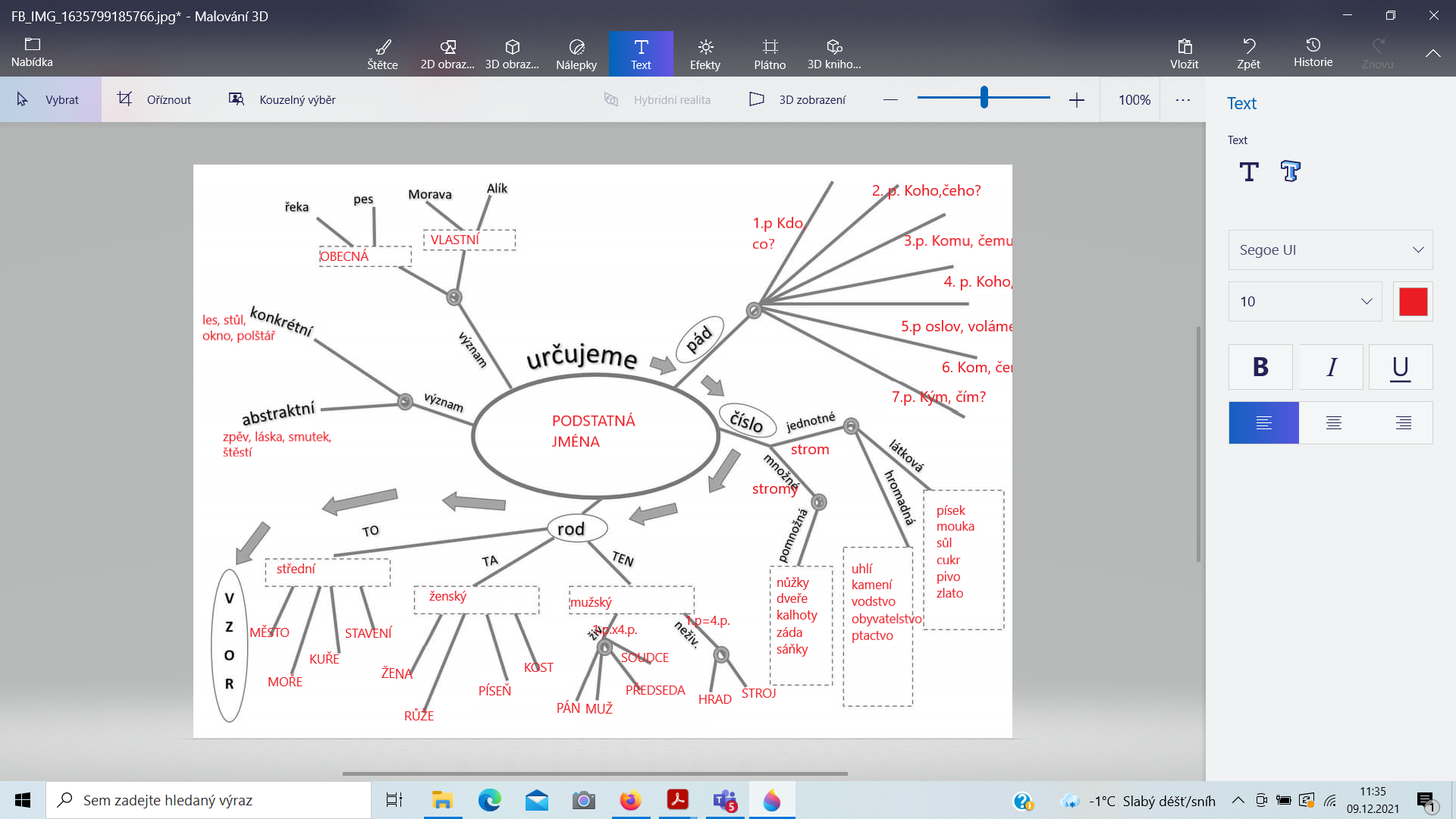 